        KАРАР                                                                      ПОСТАНОВЛЕНИЕ          «25» декабрь  2017 йыл                       № 47                «25» декабря  2017 годаО признании утратившим силу постановления администрации сельского поселения Ижболдинский сельсовет муниципального района Янаульский район Республики Башкортостан от 08 апреля  2013 года № 15 «О представлении лицами, поступающими на должность руководителя муниципального учреждения сельского поселения Ижболдинский сельсовет муниципального района Янаульский район  Республики Башкортостан, и руководителями муниципальных учреждений сельского поселения Ижболдинский сельсовет муниципального района Янаульский район  Республики Башкортостан сведений о доходах, об имуществе и обязательствах имущественного характера»        В соответствии с Федеральным законом от 6 октября . N 131-ФЗ "Об общих принципах организации местного самоуправления в Российской Федерации", в целях приведения нормативных правовых актов в соответствие с действующим федеральным и республиканским законодательством Администрация сельского поселения Ижболдинский  сельсовет муниципального района Янаульский район Республики Башкортостан постановляет:       1. Постановление администрации сельского поселения Ижболдинский сельсовет муниципального района Янаульский район Республики Башкортостан от 08 апреля  2013 года № 15 «О представлении лицами, поступающими на должность руководителя муниципального учреждения сельского поселения Ижболдинский сельсовет муниципального района Янаульский район  Республики Башкортостан, и руководителями муниципальных учреждений сельского поселения Ижболдинский  сельсовет муниципального района Янаульский район  Республики Башкортостан сведений о доходах, об имуществе и обязательствах имущественного характера» признать утратившим силу.  	2. Обнародовать постановление  на информационном стенде Администрации сельского поселения Ижболдинский сельсовет муниципального района Янаульский район Республики Башкортостан, по адресу: 452822, Республика Башкортостан, Янаульский район, с.Ижболдино, ул.Школьная. 32 и разместить на официальном сайте Администрации сельского поселения Ижболдинский  сельсовет муниципального района Янаульский район Республики Башкортостан http:igboldino.ru.      3. Контроль за исполнением настоящего постановления оставляю за собой.Главасельского поселения                                                           И.Т. СадритдиноваБашkортостан РеспубликаһыЯңayыл районы  муниципаль районының Ишбулды ауыл советы  ауыл биләмәһехакимиәте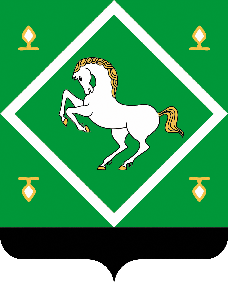 Администрация сельского поселения Ижболдинский сельсовет муниципального района Янаульский районРеспублики Башкортостан